※學校審核	□符合	□不符合，原因：＿＿＿＿＿＿＿＿＿＿＿＿＿＿＿＿＿＿班級導師	承辦人	主任	校長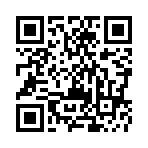 □不申請補助(免填此表)	□申請補助(請填妥此表)□不申請補助(免填此表)	□申請補助(請填妥此表)□不申請補助(免填此表)	□申請補助(請填妥此表)□不申請補助(免填此表)	□申請補助(請填妥此表)□不申請補助(免填此表)	□申請補助(請填妥此表)□不申請補助(免填此表)	□申請補助(請填妥此表)□不申請補助(免填此表)	□申請補助(請填妥此表)申請人(學生)申請人(學生)姓名出生日期身分證統一編號就讀班級性別申請人(學生)申請人(學生)申請人(學生)申請人(學生)戶籍地址家長(監護人)家長(監護人)姓名稱謂身分證統一編號聯絡電話監護人簽章家長(監護人)家長(監護人)學生身分請家長擇一勾選身分別學生應備證明文件學生應備證明文件學生應備證明文件申請補助項目(請家長協助勾選)申請補助項目(請家長協助勾選)學生身分請家長擇一勾選□ 低收入戶相關證明文件： 	相關證明文件： 	相關證明文件： 	家長會費學生團體保險費午餐費教科書費課後照顧班費家長會費學生團體保險費午餐費教科書費課後照顧班費學生身分請家長擇一勾選□ 中低收入戶相關證明文件： 	相關證明文件： 	相關證明文件： 	家長會費學生團體保險費午餐費教科書費課後照顧班費家長會費學生團體保險費午餐費教科書費課後照顧班費學生身分請家長擇一勾選□ 家庭突遭變故，致經濟陷入困境者勾選並檢附證明文件：□ 1 □ 2 □ 3 □ 4 □ 5 □ 6勾選並檢附證明文件：□ 1 □ 2 □ 3 □ 4 □ 5 □ 6勾選並檢附證明文件：□ 1 □ 2 □ 3 □ 4 □ 5 □ 6家長會費學生團體保險費午餐費教科書費課後照顧班費家長會費學生團體保險費午餐費教科書費課後照顧班費學生身分請家長擇一勾選□ 家庭情況特殊，無法檢具相關證明者□ 導師書面說明□ 導師書面說明□ 導師書面說明家長會費學生團體保險費午餐費教科書費課後照顧班費家長會費學生團體保險費午餐費教科書費課後照顧班費學生身分請家長擇一勾選□ 家庭情況特殊，無法檢具相關證明者□ 家長書面說明□ 家長書面說明□ 家長書面說明家長會費學生團體保險費午餐費教科書費課後照顧班費家長會費學生團體保險費午餐費教科書費課後照顧班費學生身分請家長擇一勾選□ 家戶年所得在 30 萬元以下者(不含年利息)，且年利息收入低於 2 萬元戶口名簿(甲式)影本或戶籍謄本影本父與母之 110 年度綜合所得資料清單各 1 份；監護人非父母者，應備齊有學生監護權之戶口名簿(甲式)或戶籍謄本，以及監護人之綜合所得資料清單各 1 份※家戶年所得收入＿＿＿＿元，利息所得＿＿＿元戶口名簿(甲式)影本或戶籍謄本影本父與母之 110 年度綜合所得資料清單各 1 份；監護人非父母者，應備齊有學生監護權之戶口名簿(甲式)或戶籍謄本，以及監護人之綜合所得資料清單各 1 份※家戶年所得收入＿＿＿＿元，利息所得＿＿＿元戶口名簿(甲式)影本或戶籍謄本影本父與母之 110 年度綜合所得資料清單各 1 份；監護人非父母者，應備齊有學生監護權之戶口名簿(甲式)或戶籍謄本，以及監護人之綜合所得資料清單各 1 份※家戶年所得收入＿＿＿＿元，利息所得＿＿＿元家長會費學生團體保險費教科書費課後照顧班費家長會費學生團體保險費教科書費課後照顧班費學生身分請家長擇一勾選□ 原住民戶口名簿(甲式)影本或戶籍謄本影本戶口名簿(甲式)影本或戶籍謄本影本戶口名簿(甲式)影本或戶籍謄本影本學生團體保險費午餐費教科書費課後照顧班費學生團體保險費午餐費教科書費課後照顧班費學生身分請家長擇一勾選□ 軍公教遺族※證明文件名稱：＿＿＿＿＿＿＿＿＿＿＿＿＿＿ 如：卹亡給與令、撫卹令、傷殘撫卹令、年撫卹助(卹)金證書等※證明文件名稱：＿＿＿＿＿＿＿＿＿＿＿＿＿＿ 如：卹亡給與令、撫卹令、傷殘撫卹令、年撫卹助(卹)金證書等※證明文件名稱：＿＿＿＿＿＿＿＿＿＿＿＿＿＿ 如：卹亡給與令、撫卹令、傷殘撫卹令、年撫卹助(卹)金證書等教科書費(限因公死亡) 身分別：全公費半公費（不得支領主食費） 申請項目：書籍費	□ 制服費主食費	□ 副食費教科書費(限因公死亡) 身分別：全公費半公費（不得支領主食費） 申請項目：書籍費	□ 制服費主食費	□ 副食費學生身分請家長擇一勾選□ 身心障礙者□ 經「臺北市特殊教育學生鑑定及就學輔導會」鑑定核發之證明□ 經「臺北市特殊教育學生鑑定及就學輔導會」鑑定核發之證明□ 經「臺北市特殊教育學生鑑定及就學輔導會」鑑定核發之證明□ 課後照顧班費□ 課後照顧班費學生身分請家長擇一勾選□ 身心障礙者□ 本府社會局核發之有效期限內之身心障礙證明□ 本府社會局核發之有效期限內之身心障礙證明□ 本府社會局核發之有效期限內之身心障礙證明學生團體保險費(限重度以上身心障礙資格領有身心障礙手冊或證明者或其子女)課後照顧班費午餐費學生團體保險費(限重度以上身心障礙資格領有身心障礙手冊或證明者或其子女)課後照顧班費午餐費學校輔導情形學校輔導情形